ACADEMIC POSTSThe South Eastern University of Sri Lanka will entertain applications from the suitably qualified Sri Lankan Citizens for the following posts:FACULTY OF MANAGEMENT & COMMERCE Department of Accountancy and FinancePost: Professor of Accountancy / Finance Post: Senior Lecturer Gr. I/ Senior Lecturer Gr. II/ Lecturer (Unconfirmed)/ Lecturer (Probationary) Note:  For the post of Senior Lecturer Gr.I / Senior Lecturer Gr.II/ Lecturer (Unconfirmed), preference will be given to those who have expertise in Accountancy /Finance / E- Commerce and / ICT applications in Accountancy and Finance.Department of Management and Information Technology Post: Professor of Management and Information TechnologyPost: Senior Lecturer Gr. I/ Senior Lecturer Gr. II/ Lecturer (Unconfirmed)/ Lecturer (Probationary) in Information Technology Note:  For the post of Senior Lecturer Gr.I / Senior Lecturer Gr.II/ Lecturer (Unconfirmed), applications are invited from only those who have the special degree in Bachelor of Science in Information Technology / Management Information Technology with the following special areas in computing. Cyber Security Software Development Mobile ComputingCloud Computing For the post of Lecturer (Probationary), preference will be given to those who have the special degree in Bachelor of Science in Information Technology / Management Information Technology can be considered.Post: Instructor In Computer Technology - Gr.II Post: Temporary Assistant Lecturer in Management and Information TechnologyDepartment of Management Post: Professor of Management FACULTY OF APPLIED SCIENCES Department of Physical SciencesPost: Senior Lecturer Gr. I/ Senior Lecturer Gr. II/ Lecturer (Unconfirmed)/ Lecturer (Probationary) in Physics.Note:   For the post of Senior Lecturer Gr.I / Senior Lecturer Gr.II/ Lecturer (Unconfirmed), preference will be given to those who have expertise in Optical Physics or Particle Physics or Theoretical Physics. Department of Mathematical SciencesPost: Senior Lecturer Gr. I/ Senior Lecturer Gr. II/ Lecturer (Unconfirmed)/ Lecturer (Probationary) in Mathematics.Post: Senior Lecturer Gr. I/ Senior Lecturer Gr. II/ Lecturer (Unconfirmed)/ Lecturer (Probationary) in Computer Science (refer to UGC Circular No. 08/2018).Note:   For the post of Senior Lecturer Gr.I / Senior Lecturer Gr.II/ Lecturer (Unconfirmed)/ Lecturer (Probationary), preference will be given to those who have specialization in Computer Science (refer to UGC Circular No. 08/2018).FACULTY OF ARTS AND CULTURE  Department of GeographyPost: Senior Lecturer Gr. I/ Senior Lecturer Gr. II/ Lecturer (Unconfirmed)/ Lecturer (Probationary) in Geography Note:   For the post of Senior Lecturer Gr.I / Senior Lecturer Gr.II/ Lecturer (Unconfirmed), preference will be given to those who have expertise in Physical Geography or Human Geography. Department of English Language Teaching Post: Senior Lecturer Gr. I/ Senior Lecturer Gr. II/ Lecturer (Unconfirmed)/ Lecturer (Probationary)Note:   For the post of Senior Lecturer Gr.I / Senior Lecturer Gr.II/ Lecturer (Unconfirmed), preference will be given to those who have expertise in Teaching English as a Second Language (TESL). For the post of Lecturer (Probationary), preference will be given to those who have a Special Degree in Bachelor of Arts in Teaching English as a Second Language (TESL).FACULTY OF ISLAMIC STUDIES AND ARABIC LANGUAGE   Department of Islamic Studies  Post: Senior Lecturer Gr. I/ Senior Lecturer Gr. II/ Lecturer (Unconfirmed)/ Lecturer (Probationary) in Islamic Law Note:   Preference will be given to those who have language proficiency in Tamil, English and Arabic. Post: Senior Lecturer Gr. I/ Senior Lecturer Gr. II/ Lecturer (Unconfirmed)/ Lecturer (Probationary) in Islamic Thought and Civilization.FACULTY OF TECHNOLOGY    Department of Biosystems TechnologyPost: Senior Lecturer Gr. I/ Senior Lecturer Gr. II/ Lecturer (Unconfirmed)/ Lecturer (Probationary) in Biosystems Technology Note:   For the post of Senior Lecturer Gr.I / Senior Lecturer Gr.II/ Lecturer (Unconfirmed), preference will be given to those who have expertise in Crop Science and Technology preferably in Genetic Engineering / Plant breeding or crop improvemental technologies. For Lecturer (Probationary)A Bachelor of Science (B.Sc) Special degree in Agriculture, Agricultural Management and Technology, Agricultural Science and Management, Engineering, Animal Science, Food Science and Technology, Environmental Science, Aquaculture, Veterinary Science and any other relevant field can be considered. Qualifications for:Post of Professor Educational Qualifications:The minimum Academic Qualifications  required for a post of Senior Lecturer Grade II in the relevant subject				And (a) Should possess a PhD/ Doctoral degree in the relevant field                                               OR		(b) Should possess fifteen (15) publications in indexed journals				AndFifteen (15) years after obtaining the qualifications for Lecturer (Probationary) as laid down in the University Grants Commission circular No.721				AndObtain at least  the minimum marks laid in the marking Scheme for Professorship  Post of Senior Lecturer Grade IEducational Qualifications:(1) A Special Degree with specialization in the relevant subject with First or Second Class (Upper Division) Honours awarded by a recognized University; ORA Special Degree with specialization in the relevant subject with Second Class (Lower Division) Honours awarded by a recognized University;OR   (a) A Special Degree with specialization in the relevant subject without honours or any other Degree with at least Second Class honours awarded by a recognized University.and(i)	A Doctoral Degree in the relevant field.  		or	   	(ii) 	A Master Degree in the relevant field obtained after a full-time course of study             				of at least 24 months duration (or an equivalent part-time course of study)                         				with a research component by way of theses / dissertation. 	             or	   	(iii)	A full time Master Degree in the relevant field of a minimum of 18 months 
			duration with at least 60 credits* of which not less than 15 credits* of 
			research by way of thesis/ dissertation. [*One credit considered per course unit/ module should be in accordance with the Sri Lanka Qualifications Framework (SLQF)]	ORSuch Academic or professional qualifications or professional experience as may be   approved by the University Grants Commission upon the recommendation of the Higher Educational Institution.	In the case of Faculties of Science/ Applied Science/ Engineering / Agriculture;	(i)	A Doctoral Degree in the relevant field.  		or  (ii) A Master Degree in the relevant field obtained after a full-time course of study             	     of at least 24 months duration	ANDAt least twelve (12) years experiences [of which not less six (06) years should have been after obtaining qualifications stipulated in (3) above] in one or more of the following:Teaching at University LevelProfessional ExperienceResearch in a Recognised InstitutionPostgraduate studiesPost of Senior Lecturer Grade II Educational Qualifications:A Special Degree with specialisation in the relevant subject with First or Second Class (Upper Division) Honours awarded by a recognised University;ORA Special Degree with specialisation in the relevant subject with Second Class (LowerDivision) Honours awarded by a recognised University;OR(a)  A Special Degree with specialisation in the relevant subject without honours or any other Degree with at least Second Class honours awarded by a recognised University,  	and		(b) 	(i)	A Doctoral Degree in the relevant field.  			 or			(ii) 	A Master degree in the relevant field obtained after a full-time course of study  				of at least 24 months duration (or an equivalent part-time course of study) with 
       				a research component by way of theses / dissertation. 			or			(iii)	A full time Master degree in the relevant field of a minimum of 18 months 
				duration with at least 60 credits* of which not less than 15 credits* of 
				research by way of thesis/ dissertation. [*One credit considered per course unit/ module should be in accordance with the Sri Lanka Qualifications Framework (SLQF)]	ORSuch Academic or professional qualifications or professional experience as may be   approved by the University Grants Commission upon the recommendation of the Higher Educational Institution.		In the case of Faculties of Science/ Applied Science/ Engineering / Agriculture;(i)	A Doctoral Degree in the relevant field.  		or(ii) 	A Master Degree in the relevant field obtained after a full-time course of study             of at least 24 months duration	ANDAt least six (06) years experience in one or more of the following:Teaching at University Level,Professional Experience,Research in a recognized Institution,Postgraduate studies to acquire the qualifications stipulated at (3) above.   Post of Lecturer (Unconfirmed)Educational Qualifications:Candidates shall possess the academic qualifications required for Lecturer (Probationary) 
[Non-(Medical/Dental) ] as per category (1) or (2) of Post No. 01 of Commission Circular 
No. 721 as amended.AND  (2) A Master's Degree (as specified in para. 3 of Commission Circular No 08/2016) or  Doctoral     	Degree, in the relevant field (but, less than 06 years of experience as specified in the Scheme   	of Recruitment for Senior Lecturer Grade II, by open advertisement, given in Post No. 6 of the 	Commission Circular No. 721 as amended).Notes:An applicant who qualifies for Lecturer (Probationary) [Non-(Medical/Dental) as per category (3) of Post No. 02 of Commission Circular No. 721 as amended, but less than 06 years of experience as specified in the Scheme of Recruitment for Senior Lecturer Grade II, by open advertisement, given in Post No. 6 of Commission Circular No 721, may be exempted from (2) above if he/she has a Doctoral Degree in the relevant field. An applicant who qualifies for Lecturer (Probationary) [ Non-(Medical/Dental) ] as per category (3) of Post No. 02 of Commission Circular No. 721 as amended, and has a Master's Degree (as specified in para. 3 of Commission Circular No. 08/2016) but less than 06 years of experience as specified in the Scheme of Recruitment for Senior Lecturer Grade II, by open advertisement, given in Post No. 6 of Commission Circular No. 721 as amended, may be exempted from above (2) if he/she has evaluated research and dissemination of knowledge for a minimum total of 15 marks. The section 2 and sub section 3.1 of the Marking Scheme for the posts of Associate Professor/Professor should be used for this purpose.Special Notes: A Lecturer (Unconfirmed) [Non (Medical/Dental) I, who has completed the three year period of satisfactory service and the induction training course within a period of one year from the date of appointment, may be confirmed in the post of Lecturer [ Non-(Medical/Dental) 1, provided such Lecturer has fulfilled all other requirements specified in the letter of appointment.The confirmed Lecturer [ Non-(Medical/Dental) J may be considered for promotion to Senior Lecturer Grade II [ Non-(Medical/Dental) ] upon fulfilling 5 years of experience (along with the experience as defined under Post No 06) and satisfying the other requirements as specified in the Scheme of Recruitment under Post No. 07 of Commission Circular No. 721. The effective date of the promotion to the post of Senior Lecturer Grade II of only those appointed as Lecturer (Unconfirmed) [Non-(Medical/Dental) based on a Doctoral degree, may be backdated to the date on which they have completed 6 years of experience as per Post No. 06, by placing them on the relevant salary step, with no back wages being paid.   Post of Lecturer (Probationary)Educational Qualifications:A Special Degree with specialization in the relevant subject with First or Second Class (Upper Division) Honours awarded by a recognized University;		ORA Special Degree with specialization in the relevant subject with Second Class (Lower Division) Honours awarded by a recognized University;			OR (a)	A Special Degree with specialization in the relevant subject without honours or anyother degree with at least Second Class Honours awarded by a recognized University,	                            AND (b)	(i)   A Doctoral Degree in the relevant field 		OR	(ii)  A Masters Degree in the relevant field obtained after a full – time course of study of at least 24 months duration (or an equivalent part – time course of study) with a research component by way of thesis/ dissertation.  	OR		(iii) A full time Master degree in the relevant field of a minimum of 18 months 
			 duration with at least 60 credits* of which not less than 15 credits* of 
			 research by way of thesis/ dissertation. 				[*One credit considered per course unit/ module should be in                               		                 	accordance with the Sri Lanka Qualifications Framework (SLQF)]	  ORSuch Academic or professional qualifications or professional experience as may be   approved by the University Grants Commission upon the recommendation of the Higher Educational Institution.In the case of Faculties of Science/ Applied Science/ Engineering / Agriculture;	(i)	A Doctoral Degree in the relevant field.  		or	   (ii) 	A Master Degree in the relevant field obtained after a full-time course of study             			of at least 24 months durationNOTES: Candidates who are eligible under category (1) above will be interviewed and evaluated first.Candidates who are eligible under category (2) above could be invited for an interview only if applicants qualified under category (1) above are either not available or found to be unsuitable by the Selection Committee after interview and evaluation. Appointment of candidates under categories (2) and (3) would require the approval of the University Grants Commission.Candidates eligible under category (A)(4)above will be invited for an interview only if there are no suitable candidates under category (1),(2) and (3). Appointment of candidate under category (4) requires the approval of the University Grants Commission.All candidates required to make a presentation before the Selection Committee in order to prove their teaching ability as Lecturer (Probationary).Post of Instructor (Computer Technology) Gr.IIEducational Qualifications:A first or second class in the B. SC Special degree in Computer science / Computer Engineering from a recognized University.OR(a) A pass in the B.Sc. special degree in computer Science/ Computer Engineering from a
       recognized University.ORA   first or second class in the B. Sc General Degree with Computing as a subject component from a recognized University.ANDOne year experience in the field of ComputingOR(a) A pass in the B.Sc. General Degree with Computing as a subject component from a
        recognized University.ORA first or second class in the B.Sc. General Degree (Where computing is not a subject component) from a recognized University.AND(b) Two years experience in the field of ComputingORA pass in the B.Sc. General Degree (Where Computing is not a subject Component) from a recognized University.ANDThree years experience in the field of Computing.ORAny other Degree.ANDA Postgraduate Diploma in Computer Science/ Computer Technology from a recognized University.ANDOne year experience in the field of computingPost of Temporary Assistant LecturerEducational Qualifications:A Degree with specialization in the relevant subject with First Class or Second Class (Upper Division) Honours awarded by a recognized University;		ORA Special Degree with specialization in the relevant subject with Second Class (Lower Division) Honours awarded by a recognized University;			OR(a) A Degree with specialization in the relevant subject without Honours or any other                degree with at least Second Class Honours awarded by a recognized University,  AND         (b) a recognized postgraduate degree in the relevant subject             Please refer following UGC Circulars by visiting University Website www.seu.ac.lk  under the link “Vacancy”.Qualifications for:Professor posts, refer UCG Circulars No.916, 04/2014 & Establishments Circular Letter                    No. 04/2010.Senior Lecturer Gr.I/ Gr.II /Lecturer (Unconfirmed) / Lecturer (Probationary) posts, refer UGC Circular Nos.721, 935, 996, 08/2016 of 14.06.2016, 07/2018, 08/2018 and Estb. Circular Letter No.11/2018.Instructor (Computer Technology) Gr.II, refer UGC Circular No. 725.REMUNERATION AND OTHER BENEFITSRemuneration as per UGC Circular No.17/2016(v)(The other allowances determined by the University Grants Commission will be paid in addition to the above salary).Method of Application and Selection ProcessApplicants for the Post of Professor are requested to submit the following in addition to the prescribed Application Form:18 copies of his/her Curriculum Vitae18 copies of Self-Assessment of his/her whole career that lists and specifies the contribution to:Teaching, Scholarship and Academic DevelopmentResearch, Scholarship and Creative workDissemination of Knowledge Awards, University, National and International Development ActivitiesThe Self-Assessment should be prepared in accordance with the marking scheme, (issued with this document) giving details under each heading/ sub heading.Three copies each of the documents to support Self-Assessment in:Teaching, Scholarship and Academic Development (Section 1.0)Research, Scholarship and Creative work (Section 2.0)Dissemination of Knowledge (Section 3.1)Awards, University, National and International Development Activities and other relevant documents listed in the Self-Assessment. (Section 3.2 & 3.3) (Section 2.0 & 3.1 could be prepared as a separate document)Titles of five (05) outstanding research papers/ publications by the candidate.Applications and other documents for the post of Professor shall be sent to the Vice Chancellor with a covering letter. Applications for the other posts, completed applications along with certified copies of the educational  & professional qualifications with statement of Degree, transcript and service certificates should be sent under registered post to the Deputy Registrar/ Academic Establishments, South Eastern University of Sri Lanka, University Park, Oluvil #32360. The title of the post applied for should be indicated at the top left hand corner of the envelope.METHOD OF RECRUITMENTProfessor - By evaluation and selection based on UGC Circular No. 916, 04/2014 and Establishment Circular letter No. 04/2010.Senior Lecturer Gr. I/ Gr. II/ Lecturer (Unconfirmed)/ Lecturer(Prob)-By Structured InterviewInstructor in Computer Technology Gr. II 	- By Aptitude test and InterviewTemporary Assistant Lecturer -By Structured InterviewClosing dates: (application should reach us on or before the given date)Other Posts		- 26.09.2019Post of Professor	- 28.10.2019BENEFITSSelected candidates will contribute 10% of their monthly salary to the Universities’ Provident Fund, while the employer will make a contribution of 15% of their salary of which 8% will be credited to the Universities’ Pension Fund and 7% to the Universities’ Provident Fund. In addition, they will become contributors to the Employees Trust Fund under which the University will contribute an amount equivalent to 3% of the salary.The senior academics will be eligible for sabbatical leave for one year with pay or two years on no-pay on completion of 07 years of service. Those proceedings abroad on sabbatical leave will be entitled to receive full return air passage for self and spouse.APPLICATIONS AND PARTICULARSApplication form, required qualifications and other details are available in the University website at www.seu.ac.lk. Interested persons can make their application in prescribed form of application downloaded from the University website on payment of Rs. 200/- per application. The fee should be paid in any branch of People’s Bank in cash to the credit to the South Eastern University  of  Sri Lanka A/C No. 228-1001-9000-1704 People’s Bank, Addalaichenai and attach the Pay in Voucher with the application. Those who wish to apply for more than one post should apply in separate forms for each post.Applicants who are employees of Government Departments, State Corporations and Statutory Bodies should forward their applications through the Head of their respective institutions, but may send an advance copy in the first instance. However, no such applicant will be considered for interview, if the application has not been routed through the respective Head of the State Institution.Incomplete and illegible applications, applications which are not attached with supportive documents & paid bank slip and applications received by the University after the closing date will be rejected without intimation.  The South Eastern University of Sri Lanka reserves the right to short list the candidates. Only short listed applicants will be called for an interview.Registrar South Eastern University of Sri Lanka University Park, Oluvil # 3236022.08.2019PostSalary CodeSalary ScaleProfessorU-AC 5(II)Rs. 104,000 – 13 x 2398 – 135,174 p.mAs at 01.01.2019ProfessorU-AC 5(II)Rs. 117, 350 – 13 x 2700 – 152,450 p.mAs at 01.01.2020Senior Lecturer Grade IU-AC 3(I)Rs. 81,638 - 7x1926 – 95,120 p.m.As at 01.01.2019Senior Lecturer Grade IU-AC 3(I)Rs. 91,310 - 7 x 2170 - 106,500 p.mAs at 01.01.2020Senior Lecturer Grade IIU-AC 3(II)Rs. 71,028 - 11x1447 – 86,948 p.m.As at 01.01.2019Senior Lecturer Grade IIU-AC 3(II)Rs. 79,360 - 11 x 1630 - 97, 290 p.m.As at 01.01.2020Lecturer (Unconfirmed)U-AC 3(III)Rs. 62,344 - 5x1447 – 69,580 p.m.       As at 01.01.2019Lecturer (Unconfirmed)U-AC 3(III)Rs. 69580 - 5x1630 – 77,730 p.m.As at 01.01.2020Lecturer (Probationary)U-AC 3(IV)Rs. 49,053 - 10x1184 – 60,896 p.m.As at 01.01.2019Lecturer (Probationary)U-AC 3(IV)Rs. 54,600 - 10 x 1335 – 67,950 p.m.  As at 01.01.2020Instructor(Computer Technology) Gr.IIU-AS 2(II)Rs. 45,602 - 3x1184 – 43,680 (EB) Rs. 50,339 – 14x1184 – 66,920 p.m.As at 01.01.2019Instructor(Computer Technology) Gr.IIU-AS 2(II)Rs. 50,625 - 3x1335 – 54,630 (EB) Rs. 55,965-14x1335-74,655 p.m.          As at 01.01.2020 Temporary Assistant Lecturer   U-AC 2Rs. 45,092 pm (Fixed)Rs. 45,092 pm (Fixed)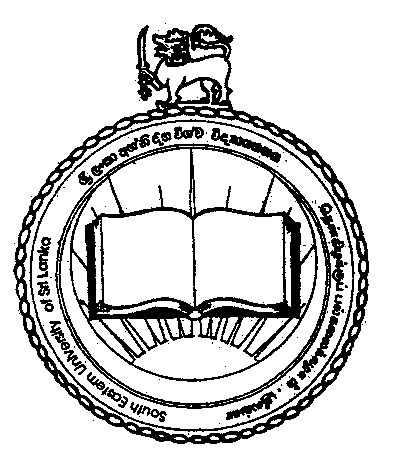 